
АДМИНИСТРАЦИЯ КАМЫШЛОВСКОГО ГОРОДСКОГО ОКРУГА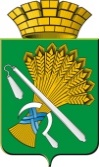 П О С Т А Н О В Л Е Н И Еот 11.08.2021   № 551  Об утверждении Порядка взаимодействия должностного лица, ответственного за работу по профилактике коррупционных и иных правонарушений администрации Камышловского городского округа со структурными подразделениями и должностными лицами администрации Камышловского городского округа по вопросам выявления личной заинтересованности служащих, которая приводит или может привести к конфликту интересов при осуществлении закупок         Руководствуясь Методическими рекомендациями по проведению в федеральных государственных органах, органах государственной власти субъектов Российской Федерации, органах местного самоуправления, государственных внебюджетных фондах и иных организациях, осуществляющих закупки в соответствии с Федеральным законом от 5 апреля 2013 г. N 44-ФЗ «О контрактной системе в сфере закупок товаров, работ, услуг для обеспечения государственных и муниципальных нужд» и Федеральным законом от 18 июля 2011 года № 223-ФЗ «О закупках товаров, работ, услуг отдельными видами юридических лиц», работы, направленной на выявление личной заинтересованности государственных и муниципальных служащих, работников при осуществлении таких закупок, которая приводит или может привести к конфликту интересов», разработанными Министерством труда и социальной защиты Российской Федерации, в целях выявления личной заинтересованности служащих, которая приводит или может привести к конфликту интересов при осуществлении закупок в администрации Камышловского городского округа, администрация Камышловского городского округаПОСТАНОВЛЯЕТ:1.	Утвердить Порядок взаимодействия должностного лица, ответственного за работу по профилактике коррупционных и иных правонарушений администрации Камышловского городского округа со структурными подразделениями и должностными лицами администрации Камышловского городского округа по вопросам выявления личной заинтересованности служащих, которая приводит или может привести к конфликту интересов при осуществлении закупок (прилагается).2.	Возложить организацию работы, направленной на выявление личной заинтересованности служащих (работников), которая приводит или может привести к конфликту интересов при осуществлении закупок в администрации Камышловского городского округа главного специалиста организационного отдела администрации Камышловского городского округа, ответственного за работу по профилактике коррупционных и иных правонарушений.3.	Рекомендовать руководителям органов местного самоуправления Камышловского городского округа организовать работу по выявлению личной заинтересованности служащих, которая приводит или может привести к конфликту интересов при осуществлении закупок органов местного самоуправления Камышловского городского округа.4.	Руководителям отраслевых (функциональных) органов администрации Камышловского городского округа организовать работу по выявлению личной заинтересованности служащих, которая приводит или может привести к конфликту интересов при осуществлении закупок в отраслевых (функциональных) органах администрации Камышловского городского округа в срок до 01.09.2021 года.5.	Настоящее постановление разместить на официальном сайте администрации Камышловского городского округа.6.	Контроль за исполнением постановления оставляю за собой. Глава Камышловского городского округа                                               А.В. ПоловниковУТВЕРЖДЕНпостановлением администрации Камышловского городского округа от 11.08.2021 № 551 Порядоквзаимодействия должностного лица, ответственного за работу по профилактике коррупционных и иных правонарушений администрации Камышловского городского округа со структурными подразделениями и должностными лицами администрации Камышловского городского округа по вопросам выявления личной заинтересованности служащих, которая приводит или может привести к конфликту интересов при осуществлении закупок1. Общие положения1.1.	Настоящий Порядок определяет взаимодействие должностного лица, ответственного за работу по профилактике коррупционных и иных правонарушений администрации Камышловского городского округа со структурными подразделениями и должностными лицами администрации Камышловского городского округа (далее – администрация) по вопросам выявления личной заинтересованности служащих, которая приводит или может привести к конфликту интересов между руководителем заказчика, членами комиссии по осуществлению закупок для нужд администрации (далее - комиссия), должностными лицами контрактной службы администрации, специалистом по административно-хозяйственному обеспечению администрации и участниками закупок для нужд администрации (далее - выявление личной заинтересованности).1.2.	Для целей настоящего Порядка применяются понятие личной заинтересованности, предусмотренное частью 2 статьи 10 Федерального закона от 25.12.2008 № 273-ФЗ «О противодействии коррупции», и понятие конфликт интересов, предусмотренное пунктом 9 части 1 статьи 31 Федерального закона от 05.04.2013 № 44-ФЗ «О контрактной системе в сфере закупок товаров, работ, услуг для обеспечения государственных и муниципальных нужд».     2.	Порядок взаимодействия должностного лица, ответственного за работу по профилактике коррупционных и иных правонарушений, с руководителем заказчика, членами комиссии, должностными лицами контрактной службы, специалистом по административно-хозяйственному обеспечению администрации по вопросам выявления личной заинтересованности2.1.	В целях выявления личной заинтересованности:2.1.1.	Руководитель заказчика, члены комиссии, должностные лица контрактной службы администрации, специалист по административно-хозяйственному обеспечению администрации, работники, участвующие в осуществлении закупок (в том числе в описании объекта закупки), ежегодно представляют должностному лицу, ответственному за работу по профилактике коррупционных и иных правонарушений администрации, информацию о своих супруге, близких родственниках по прямой восходящей и нисходящей линиям (родителях, детях, дедушках, бабушках, внуках, полнородных и неполнородных (имеющих общих отца или мать) братьях и сестрах), усыновителях или усыновленных, предусмотренную пунктом 9 части 1 статьи 31 Федерального закона от 05.04.2013 № 44-ФЗ «О контрактной системе в сфере закупок товаров, работ, услуг для обеспечения государственных и муниципальных нужд», по форме согласно приложению № 1 к настоящему Порядку.В случае изменения информации, предусмотренной абзацем 1 настоящего подпункта, лицо, в информации которого произошли изменения, обязано ее актуализировать.В случае кадровых изменений в администрации или изменения состава комиссии, контрактной службы, лицо, назначенное на указанную в абзаце 1 настоящего подпункта должность, или лицо, включенное в состав комиссии, контрактной службы, обязано представить должностному лицу, ответственному за работу по профилактике коррупционных и иных правонарушений администрации, информацию о своих супруге, близких родственниках по прямой восходящей и нисходящей линиям, усыновителях, усыновленных, предусмотренную пунктом 9 части 1 статьи 31 Федерального закона от 05.04.2013 № 44-ФЗ по форме согласно приложению № 1 к настоящему Порядку.           2.1.2.	 При заключении муниципального контракта, комиссия, контрактная служба администрации, специалист по административно-хозяйственному обеспечению представляют должностному лицу, ответственному за работу по профилактике коррупционных и иных правонарушений администрации, информацию об участниках закупки (наименование, ИНН юридического лица/индивидуального предпринимателя; фамилия, имя, отчество (при наличии) и должность лица, имеющего право без доверенности действовать от имени юридического лица,).           Информация, указанная в пункте 2.1.2., предоставляется в рабочем порядке до подписания главой Камышловского городского округа соответствующего муниципального контракта, посредством электронной почты, либо в официальном порядке служебной запиской.2.2.	Проверка наличия (отсутствия) личной заинтересованности (далее - проверка) осуществляется должностным лицом, ответственным за работу по профилактике коррупционных и иных правонарушений, посредством сопоставления информации, представленной в соответствии с пунктами 2.1.1 и 2.1.2 настоящего Порядка, другой доступной информации, размещенной в информационно-телекоммуникационной сети «Интернет».2.3. Критерии выбора закупок, в отношении которых проводится проверка:- размер начальной (максимальной) цены муниципального контракта, предметом которого являются поставка товара, выполнение работы, оказание услуги превышает 500 000 рублей при закупке конкурентным способом;- цена муниципального контракта, заключаемого с единственным поставщиком (подрядчиком, исполнителем) превышает 100 000 рублей; - коррупционная емкость предмета (сферы) закупки – капитальный ремонт, закупка горюче смазочных материалов, закупка оргтехники;- частота заключаемых контрактов с одним и тем же поставщиком (подрядчиком, исполнителем), в части возможного установления неформальных связей между конечным выгодоприобретателем - служащим (работником) и представителем поставщика (подрядчика, исполнителя) – более 5-и раз.          2.4.	При установлении факта наличия личной заинтересованности, должностное лицо, ответственное за работу по профилактике коррупционных и иных правонарушений администрации, информирует руководителя заказчика, членов комиссии, должностных лиц контрактной службы администрации, специалиста по административно-хозяйственному обеспечению, предоставивших информацию об участниках соответствующей закупки.2.5.	Работники, состоящие в составе контрактной службы администрации, члены комиссии, специалист по административно-хозяйственному обеспечению администрации ежегодно в добровольном порядке представляют должностному лицу, ответственному за работу по профилактике коррупционных и иных правонарушений администрации, декларации о возможной личной заинтересованности по форме согласно приложению № 2 к настоящему Порядку.3.	Заключительные положения3.1.	По результатам проведения проверок наличия (отсутствия) личной заинтересованности, должностным лицом, ответственным за работу по профилактике коррупционных и иных правонарушений, ежегодно подготавливается и представляется главе Камышловского городского округа информация о проведенных проверках и о выявленных ситуациях конфликта интересов (при их наличии).3.2. Должностному лицу, ответственному за работу по профилактике коррупционных и иных правонарушений администрации, не реже одного раза в год проводить консультативно-методические мероприятия, направленные на информирование служащих (работников), участвующих в осуществлении закупок, о следующем:1) о понятии «конфликт интересов» и «личная заинтересованность»;2) об обязанности принимать меры по предотвращению и урегулированию конфликта интересов;3) о положениях Методических рекомендаций по вопросам привлечения к ответственности должностных лиц за непринятие мер по предотвращению и (или) урегулированию конфликта интересов;4) о порядке уведомления о возникновении личной заинтересованности при исполнении должностных (служебных) обязанностей, которая приводит или может привести к конфликту интересов, об ответственности за неисполнение указанной обязанности.Приложение № 1 к Порядку взаимодействия должностного лица, ответственного за работу по профилактике коррупционных и иных правонарушений администрации Камышловского городского округа со структурными подразделениями и должностными лицами администрации Камышловского городского округа по вопросам выявления личной заинтересованности служащих, которая приводит или может привести к конфликту интересов при осуществлении закупок	Форма представления информации о близких родственниках и свойственниках Я, _______________________________________________________________________________________________________________________(фамилия, имя, отчество)замещающий(ая) должность /назначаемый(ая) на должность (нужное подчеркнуть): _________________________________________________________________________________________________________________________(наименование должности)_________________________________________________________________________________________________________________________(далее – лицо, представляющее сведения) сообщаю сведения о себе и лицах, состоящих со мной в близком родстве или свойстве:Сведения о родителях, супруге (в том числе бывшей супруге или бывшем супруге), детях, братьях, сестрах лица, представляющего сведения, а также о родителях, братьях, сестрах, детях* его супруга (супруги)Продолжение таблицыII. Сведения о супругах (в том числе бывших) детей лица, представляющего сведения, и (или) детей его супруги (супруга)Продолжение таблицыДостоверность и полноту настоящих сведений подтверждаю.(Ф.И.О. и подпись лица, принявшего сведения)ПримечаниеСогласно статье 10 Федерального закона от 25 декабря 2008 года № 273-ФЗ «О противодействии коррупции», под личной заинтересованностью понимается возможность получения доходов в виде денег, иного имущества, в том числе имущественных прав, услуг имущественного характера, результатов выполненных работ или каких-либо выгод (преимуществ) лицом, указанным в части 1 настоящей статьи, и (или) состоящими с ним в близком родстве или свойстве лицами (родителями, супругами, детьми, братьями, сестрами, а также братьями, сестрами, родителями, детьми супругов и супругами детей), гражданами или организациями, с которыми лицо, указанное в части 1 настоящей статьи, и (или) лица, состоящие с ним в близком родстве или свойстве, связаны имущественными, корпоративными или иными близкими отношениями.К лицам, состоящим с лицом, замещающим муниципальную должность, или муниципальным служащим в близком родстве, относятся: его мать и отец, родные братья и сестры, супруга (супруг), родные сыновья и дочери (указываются в разделе 1 формы I).К свойственникам лица, замещающего муниципальную должность, или муниципального служащего, относятся: родители его супруги (супруга), братья и сестры супруги (супруга) (указываются в разделе 2 формы I), дети супруги (супруга) и супруги детей лица, представляющего сведения, а также супруги детей его супруги (супруга) (указываются в форме II).*Необходимо указать сведения о детях, которые имелись у супруга (супруги) лица, представившего сведения, до заключения брака. **Согласно статье 50 Гражданского кодекса Российской Федерации, коммерческими организациями (юридическими лицами) являются организации, преследующие извлечение прибыли в качестве основной цели своей деятельности. Юридические лица, являющиеся коммерческими организациями, могут создаваться в организационно-правовых формах хозяйственных товариществ и обществ, крестьянских (фермерских) хозяйств, хозяйственных партнерств, производственных кооперативов, государственных и муниципальных унитарных предприятий.Участие в коммерческой организации может осуществляться путем владения ценными бумагами (долями участия, паями в уставных (складочных) капиталах коммерческой организации, выполнения полномочий единоличного исполнительного органа (директора, генерального директора, председателя, президента и т.п.), участия в коллегиальном органе управления (совете директоров, правлении, дирекции, наблюдательном совете) и т.д. ***Некоммерческой организацией является организация, не имеющая извлечение прибыли в качестве основной цели своей деятельности и не распределяющая полученную прибыль между участниками. Некоммерческие организации могут создаваться для достижения социальных, благотворительных, культурных, образовательных, научных и управленческих целей, в целях охраны здоровья граждан, развития физической культуры и спорта, удовлетворения духовных и иных нематериальных потребностей граждан, защиты прав, законных интересов граждан и организаций, разрешения споров и конфликтов, оказания юридической помощи, а также в иных целях, направленных на достижение общественных благ.Некоммерческие организации могут создаваться в организационно-правовых формах:1) потребительских кооперативов, к которым относятся в том числе жилищные, жилищно-строительные и гаражные кооперативы, общества взаимного страхования, кредитные кооперативы, фонды проката, сельскохозяйственные потребительские кооперативы;2) общественных организаций, к которым относятся в том числе политические партии и созданные в качестве юридических лиц профессиональные союзы (профсоюзные организации), органы общественной самодеятельности, территориальные общественные самоуправления;3) общественных движений;4) ассоциаций (союзов), к которым относятся в том числе некоммерческие партнерства, саморегулируемые организации, объединения работодателей, объединения профессиональных союзов, кооперативов и общественных организаций, торгово-промышленные палаты;5) товариществ собственников недвижимости, к которым относятся в том числе товарищества собственников жилья, садоводческие или огороднические некоммерческие товарищества;6) казачьих обществ, внесенных в государственный реестр казачьих обществ в Российской Федерации;7) общин коренных малочисленных народов Российской Федерации;8) фондов, к которым относятся в том числе общественные и благотворительные фонды;9) учреждений, к которым относятся государственные учреждения (в том числе государственные академии наук), муниципальные учреждения и частные (в том числе общественные) учреждения;10) автономных некоммерческих организаций;11) религиозных организаций;12) публично-правовых компаний;13) адвокатских палат;14) адвокатских образований (являющихся юридическими лицами);15) государственных корпораций;16) нотариальных палат.Участие в некоммерческой организации может осуществляться путем выполнения функций учредителя некоммерческой организации, единоличного исполнительного органа (председатель, президент и т.п.), участия в высшем руководящем органе (коллегиальный высший орган управления для автономной некоммерческой организации, общее собрание членов для некоммерческого партнерства, ассоциации (союза) 
и т.д.), коллегиальных исполнительных органах (совет, правление, президиум и т.п.), иных коллегиальных органах управления (попечительский совет, наблюдательный совет, ревизионная комиссия и т.д.), членства в некоммерческом партнерстве и т.д.Приложение № 2 к Порядку взаимодействия должностного лица, ответственного за работу по профилактике коррупционных и иных правонарушений администрации Камышловского городского округа со структурными подразделениями и должностными лицами администрации Камышловского городского округа по вопросам выявления личной заинтересованности служащих, которая приводит или может привести к конфликту интересов при осуществлении закупок________________________________________________________________________________________________________________________________________________________________________________________________________________________________________________________________________________Степень родстваФамилия, имя, отчествоДата рожденияРегион проживания (страна, субъект РФ,населенный пункт)ИННДолжность и место работы, 
в том числе по внешнему совместительству (с указанием страны, субъекта РФ, населенного пункта, ИНН организации)Сведения о родителях, супруге (в том числе бывшей супруге или бывшем супруге), детях, братьях, сестрах лица, представляющего сведенияСведения о родителях, супруге (в том числе бывшей супруге или бывшем супруге), детях, братьях, сестрах лица, представляющего сведенияСведения о родителях, супруге (в том числе бывшей супруге или бывшем супруге), детях, братьях, сестрах лица, представляющего сведенияСведения о родителях, супруге (в том числе бывшей супруге или бывшем супруге), детях, братьях, сестрах лица, представляющего сведенияСведения о родителях, супруге (в том числе бывшей супруге или бывшем супруге), детях, братьях, сестрах лица, представляющего сведенияСведения о родителях, супруге (в том числе бывшей супруге или бывшем супруге), детях, братьях, сестрах лица, представляющего сведения2. Сведения о родителях, братьях, сестрах, детях супруга (супруги) лица, представляющего сведения2. Сведения о родителях, братьях, сестрах, детях супруга (супруги) лица, представляющего сведения2. Сведения о родителях, братьях, сестрах, детях супруга (супруги) лица, представляющего сведения2. Сведения о родителях, братьях, сестрах, детях супруга (супруги) лица, представляющего сведения2. Сведения о родителях, братьях, сестрах, детях супруга (супруги) лица, представляющего сведения2. Сведения о родителях, братьях, сестрах, детях супруга (супруги) лица, представляющего сведенияУчастие в коммерческих организациях**(с указанием полного наименования и ИНН организаций)Участие в некоммерческих организациях***(с указанием полного наименования и ИНН некоммерческих организаций)Сведения о родителях, супруге (в том числе бывшей супруге или бывшем супруге), детях, братьях, сестрах лица, представляющего сведенияСведения о родителях, супруге (в том числе бывшей супруге или бывшем супруге), детях, братьях, сестрах лица, представляющего сведения2. Сведения о родителях, братьях, сестрах, детях супруга (супруги) лица, представляющего сведения2. Сведения о родителях, братьях, сестрах, детях супруга (супруги) лица, представляющего сведенияДети(фамилия, имя, отчество)Супруги (в том числе бывшие) детей лица, представляющего сведения, и (или) детей его супруги (супруга) Супруги (в том числе бывшие) детей лица, представляющего сведения, и (или) детей его супруги (супруга) Супруги (в том числе бывшие) детей лица, представляющего сведения, и (или) детей его супруги (супруга) Супруги (в том числе бывшие) детей лица, представляющего сведения, и (или) детей его супруги (супруга) Супруги (в том числе бывшие) детей лица, представляющего сведения, и (или) детей его супруги (супруга) Дети(фамилия, имя, отчество)Фамилия, имя, отчествоДата рожденияРегион проживания (страна, субъект РФ, населенный пункт)ИННДолжность и место работы, в том числе по внешнему совместительству (с указанием страны, субъекта РФ, населенного пункта)Супруги (в том числе бывшие) детей лица, представляющего сведения, и (или) детей его супруги (супруга) Супруги (в том числе бывшие) детей лица, представляющего сведения, и (или) детей его супруги (супруга) Участие в коммерческих организациях (с указанием полного наименования и ИНН организаций)Участие в некоммерческих организациях(с указанием полного наименования и ИНН организаций)«»20г.(подпись лица, представляющего сведения)Должностному лицу, ответственному за работу по профилактике коррупционных и иных правонарушений администрацииот___________________________Должностному лицу, ответственному за работу по профилактике коррупционных и иных правонарушений администрацииот___________________________Должностному лицу, ответственному за работу по профилактике коррупционных и иных правонарушений администрацииот___________________________(Ф.И.О., замещаемая должность)(Ф.И.О., замещаемая должность)(Ф.И.О., замещаемая должность)(Ф.И.О., замещаемая должность)Декларация о возможной личной заинтересованности <1>Декларация о возможной личной заинтересованности <1>Декларация о возможной личной заинтересованности <1>Декларация о возможной личной заинтересованности <1>Декларация о возможной личной заинтересованности <1>Декларация о возможной личной заинтересованности <1>Декларация о возможной личной заинтересованности <1>  Перед заполнением настоящей декларации мне разъяснено следующее:- содержание понятий «конфликт интересов» и «личная заинтересованность»;- обязанность принимать меры по предотвращению и урегулированию конфликта интересов;- порядок уведомления о возникновении личной заинтересованности при исполнении должностных (служебных) обязанностей, которая приводит или может привести к конфликту интересов;- ответственность за неисполнение указанной обязанности.  Перед заполнением настоящей декларации мне разъяснено следующее:- содержание понятий «конфликт интересов» и «личная заинтересованность»;- обязанность принимать меры по предотвращению и урегулированию конфликта интересов;- порядок уведомления о возникновении личной заинтересованности при исполнении должностных (служебных) обязанностей, которая приводит или может привести к конфликту интересов;- ответственность за неисполнение указанной обязанности.  Перед заполнением настоящей декларации мне разъяснено следующее:- содержание понятий «конфликт интересов» и «личная заинтересованность»;- обязанность принимать меры по предотвращению и урегулированию конфликта интересов;- порядок уведомления о возникновении личной заинтересованности при исполнении должностных (служебных) обязанностей, которая приводит или может привести к конфликту интересов;- ответственность за неисполнение указанной обязанности.  Перед заполнением настоящей декларации мне разъяснено следующее:- содержание понятий «конфликт интересов» и «личная заинтересованность»;- обязанность принимать меры по предотвращению и урегулированию конфликта интересов;- порядок уведомления о возникновении личной заинтересованности при исполнении должностных (служебных) обязанностей, которая приводит или может привести к конфликту интересов;- ответственность за неисполнение указанной обязанности.  Перед заполнением настоящей декларации мне разъяснено следующее:- содержание понятий «конфликт интересов» и «личная заинтересованность»;- обязанность принимать меры по предотвращению и урегулированию конфликта интересов;- порядок уведомления о возникновении личной заинтересованности при исполнении должностных (служебных) обязанностей, которая приводит или может привести к конфликту интересов;- ответственность за неисполнение указанной обязанности.  Перед заполнением настоящей декларации мне разъяснено следующее:- содержание понятий «конфликт интересов» и «личная заинтересованность»;- обязанность принимать меры по предотвращению и урегулированию конфликта интересов;- порядок уведомления о возникновении личной заинтересованности при исполнении должностных (служебных) обязанностей, которая приводит или может привести к конфликту интересов;- ответственность за неисполнение указанной обязанности.  Перед заполнением настоящей декларации мне разъяснено следующее:- содержание понятий «конфликт интересов» и «личная заинтересованность»;- обязанность принимать меры по предотвращению и урегулированию конфликта интересов;- порядок уведомления о возникновении личной заинтересованности при исполнении должностных (служебных) обязанностей, которая приводит или может привести к конфликту интересов;- ответственность за неисполнение указанной обязанности.«__» _______ 20__ г.                                                (подпись и Ф.И.О. лица, представляющего сведения)<1> Настоящая декларация носит строго конфиденциальный характер и предназначена исключительно для внутреннего пользования. Содержание декларации не подлежит раскрытию каким-либо третьим сторонам и не может быть использовано ими в иных целях, кроме выявления личной заинтересованности подразделением по профилактике коррупционных и иных правонарушений государственного органа, органа местного самоуправления или организации (ответственными должностными лицами).Необходимо внимательно ознакомиться с приведенными ниже вопросами и ответить «да» или «нет» на каждый из них (допускается также указывать символ «+», «V» и проч.). Ответ «да» необязательно означает наличие личной заинтересованности, но выявляет вопрос, заслуживающий дальнейшего обсуждения и рассмотрения. Необходимо дать разъяснения ко всем ответам «да» в месте, отведенном в конце раздела формы.Понятие «родственники», используемое в Декларации, включает таких Ваших родственников, как родители (в том числе приемные), супруг (супруга) (в том числе бывший (бывшая)), дети (в том числе приемные), братья, сестры, супруги братьев и сестер, а также братья, сестры, родители, дети супруга (супруги), супруги детей.<2> Бенефициар - физическое лицо, которое в конечном счете прямо или косвенно (через третьих лиц) владеет (имеет преобладающее участие более 25 процентов в капитале) клиентом - юридическим лицом либо имеет возможность контролировать действия клиента.                                                (подпись и Ф.И.О. лица, представляющего сведения)<1> Настоящая декларация носит строго конфиденциальный характер и предназначена исключительно для внутреннего пользования. Содержание декларации не подлежит раскрытию каким-либо третьим сторонам и не может быть использовано ими в иных целях, кроме выявления личной заинтересованности подразделением по профилактике коррупционных и иных правонарушений государственного органа, органа местного самоуправления или организации (ответственными должностными лицами).Необходимо внимательно ознакомиться с приведенными ниже вопросами и ответить «да» или «нет» на каждый из них (допускается также указывать символ «+», «V» и проч.). Ответ «да» необязательно означает наличие личной заинтересованности, но выявляет вопрос, заслуживающий дальнейшего обсуждения и рассмотрения. Необходимо дать разъяснения ко всем ответам «да» в месте, отведенном в конце раздела формы.Понятие «родственники», используемое в Декларации, включает таких Ваших родственников, как родители (в том числе приемные), супруг (супруга) (в том числе бывший (бывшая)), дети (в том числе приемные), братья, сестры, супруги братьев и сестер, а также братья, сестры, родители, дети супруга (супруги), супруги детей.<2> Бенефициар - физическое лицо, которое в конечном счете прямо или косвенно (через третьих лиц) владеет (имеет преобладающее участие более 25 процентов в капитале) клиентом - юридическим лицом либо имеет возможность контролировать действия клиента.                                                (подпись и Ф.И.О. лица, представляющего сведения)<1> Настоящая декларация носит строго конфиденциальный характер и предназначена исключительно для внутреннего пользования. Содержание декларации не подлежит раскрытию каким-либо третьим сторонам и не может быть использовано ими в иных целях, кроме выявления личной заинтересованности подразделением по профилактике коррупционных и иных правонарушений государственного органа, органа местного самоуправления или организации (ответственными должностными лицами).Необходимо внимательно ознакомиться с приведенными ниже вопросами и ответить «да» или «нет» на каждый из них (допускается также указывать символ «+», «V» и проч.). Ответ «да» необязательно означает наличие личной заинтересованности, но выявляет вопрос, заслуживающий дальнейшего обсуждения и рассмотрения. Необходимо дать разъяснения ко всем ответам «да» в месте, отведенном в конце раздела формы.Понятие «родственники», используемое в Декларации, включает таких Ваших родственников, как родители (в том числе приемные), супруг (супруга) (в том числе бывший (бывшая)), дети (в том числе приемные), братья, сестры, супруги братьев и сестер, а также братья, сестры, родители, дети супруга (супруги), супруги детей.<2> Бенефициар - физическое лицо, которое в конечном счете прямо или косвенно (через третьих лиц) владеет (имеет преобладающее участие более 25 процентов в капитале) клиентом - юридическим лицом либо имеет возможность контролировать действия клиента.                                                (подпись и Ф.И.О. лица, представляющего сведения)<1> Настоящая декларация носит строго конфиденциальный характер и предназначена исключительно для внутреннего пользования. Содержание декларации не подлежит раскрытию каким-либо третьим сторонам и не может быть использовано ими в иных целях, кроме выявления личной заинтересованности подразделением по профилактике коррупционных и иных правонарушений государственного органа, органа местного самоуправления или организации (ответственными должностными лицами).Необходимо внимательно ознакомиться с приведенными ниже вопросами и ответить «да» или «нет» на каждый из них (допускается также указывать символ «+», «V» и проч.). Ответ «да» необязательно означает наличие личной заинтересованности, но выявляет вопрос, заслуживающий дальнейшего обсуждения и рассмотрения. Необходимо дать разъяснения ко всем ответам «да» в месте, отведенном в конце раздела формы.Понятие «родственники», используемое в Декларации, включает таких Ваших родственников, как родители (в том числе приемные), супруг (супруга) (в том числе бывший (бывшая)), дети (в том числе приемные), братья, сестры, супруги братьев и сестер, а также братья, сестры, родители, дети супруга (супруги), супруги детей.<2> Бенефициар - физическое лицо, которое в конечном счете прямо или косвенно (через третьих лиц) владеет (имеет преобладающее участие более 25 процентов в капитале) клиентом - юридическим лицом либо имеет возможность контролировать действия клиента.                                                (подпись и Ф.И.О. лица, представляющего сведения)<1> Настоящая декларация носит строго конфиденциальный характер и предназначена исключительно для внутреннего пользования. Содержание декларации не подлежит раскрытию каким-либо третьим сторонам и не может быть использовано ими в иных целях, кроме выявления личной заинтересованности подразделением по профилактике коррупционных и иных правонарушений государственного органа, органа местного самоуправления или организации (ответственными должностными лицами).Необходимо внимательно ознакомиться с приведенными ниже вопросами и ответить «да» или «нет» на каждый из них (допускается также указывать символ «+», «V» и проч.). Ответ «да» необязательно означает наличие личной заинтересованности, но выявляет вопрос, заслуживающий дальнейшего обсуждения и рассмотрения. Необходимо дать разъяснения ко всем ответам «да» в месте, отведенном в конце раздела формы.Понятие «родственники», используемое в Декларации, включает таких Ваших родственников, как родители (в том числе приемные), супруг (супруга) (в том числе бывший (бывшая)), дети (в том числе приемные), братья, сестры, супруги братьев и сестер, а также братья, сестры, родители, дети супруга (супруги), супруги детей.<2> Бенефициар - физическое лицо, которое в конечном счете прямо или косвенно (через третьих лиц) владеет (имеет преобладающее участие более 25 процентов в капитале) клиентом - юридическим лицом либо имеет возможность контролировать действия клиента.                                                (подпись и Ф.И.О. лица, представляющего сведения)<1> Настоящая декларация носит строго конфиденциальный характер и предназначена исключительно для внутреннего пользования. Содержание декларации не подлежит раскрытию каким-либо третьим сторонам и не может быть использовано ими в иных целях, кроме выявления личной заинтересованности подразделением по профилактике коррупционных и иных правонарушений государственного органа, органа местного самоуправления или организации (ответственными должностными лицами).Необходимо внимательно ознакомиться с приведенными ниже вопросами и ответить «да» или «нет» на каждый из них (допускается также указывать символ «+», «V» и проч.). Ответ «да» необязательно означает наличие личной заинтересованности, но выявляет вопрос, заслуживающий дальнейшего обсуждения и рассмотрения. Необходимо дать разъяснения ко всем ответам «да» в месте, отведенном в конце раздела формы.Понятие «родственники», используемое в Декларации, включает таких Ваших родственников, как родители (в том числе приемные), супруг (супруга) (в том числе бывший (бывшая)), дети (в том числе приемные), братья, сестры, супруги братьев и сестер, а также братья, сестры, родители, дети супруга (супруги), супруги детей.<2> Бенефициар - физическое лицо, которое в конечном счете прямо или косвенно (через третьих лиц) владеет (имеет преобладающее участие более 25 процентов в капитале) клиентом - юридическим лицом либо имеет возможность контролировать действия клиента.                                                (подпись и Ф.И.О. лица, представляющего сведения)<1> Настоящая декларация носит строго конфиденциальный характер и предназначена исключительно для внутреннего пользования. Содержание декларации не подлежит раскрытию каким-либо третьим сторонам и не может быть использовано ими в иных целях, кроме выявления личной заинтересованности подразделением по профилактике коррупционных и иных правонарушений государственного органа, органа местного самоуправления или организации (ответственными должностными лицами).Необходимо внимательно ознакомиться с приведенными ниже вопросами и ответить «да» или «нет» на каждый из них (допускается также указывать символ «+», «V» и проч.). Ответ «да» необязательно означает наличие личной заинтересованности, но выявляет вопрос, заслуживающий дальнейшего обсуждения и рассмотрения. Необходимо дать разъяснения ко всем ответам «да» в месте, отведенном в конце раздела формы.Понятие «родственники», используемое в Декларации, включает таких Ваших родственников, как родители (в том числе приемные), супруг (супруга) (в том числе бывший (бывшая)), дети (в том числе приемные), братья, сестры, супруги братьев и сестер, а также братья, сестры, родители, дети супруга (супруги), супруги детей.<2> Бенефициар - физическое лицо, которое в конечном счете прямо или косвенно (через третьих лиц) владеет (имеет преобладающее участие более 25 процентов в капитале) клиентом - юридическим лицом либо имеет возможность контролировать действия клиента.ДаНетНетЯвляетесь ли Вы или Ваши родственники членами органов управления (совета директоров, правления) или исполнительными руководителями (директорами, заместителями директоров т.п.)Являетесь ли Вы или Ваши родственники членами органов управления (совета директоров, правления) или исполнительными руководителями (директорами, заместителями директоров т.п.)Являетесь ли Вы или Ваши родственники членами органов управления (совета директоров, правления) или исполнительными руководителями (директорами, заместителями директоров т.п.)Являетесь ли Вы или Ваши родственники членами органов управления (совета директоров, правления) или исполнительными руководителями (директорами, заместителями директоров т.п.)Собираетесь ли Вы или Ваши родственники стать членами органов управления или исполнительными руководителями, работниками, советниками, консультантами, агентами или доверенными лицами (как на основе трудового, так и на основе гражданско-правового договора) в течение ближайшего календарного годаСобираетесь ли Вы или Ваши родственники стать членами органов управления или исполнительными руководителями, работниками, советниками, консультантами, агентами или доверенными лицами (как на основе трудового, так и на основе гражданско-правового договора) в течение ближайшего календарного годаСобираетесь ли Вы или Ваши родственники стать членами органов управления или исполнительными руководителями, работниками, советниками, консультантами, агентами или доверенными лицами (как на основе трудового, так и на основе гражданско-правового договора) в течение ближайшего календарного годаСобираетесь ли Вы или Ваши родственники стать членами органов управления или исполнительными руководителями, работниками, советниками, консультантами, агентами или доверенными лицами (как на основе трудового, так и на основе гражданско-правового договора) в течение ближайшего календарного годаВладеете ли Вы или Ваши родственники прямо или как бенефициар <2> акциями (долями, паями) или любыми другими финансовыми инструментами какой-либо организацииВладеете ли Вы или Ваши родственники прямо или как бенефициар <2> акциями (долями, паями) или любыми другими финансовыми инструментами какой-либо организацииВладеете ли Вы или Ваши родственники прямо или как бенефициар <2> акциями (долями, паями) или любыми другими финансовыми инструментами какой-либо организацииВладеете ли Вы или Ваши родственники прямо или как бенефициар <2> акциями (долями, паями) или любыми другими финансовыми инструментами какой-либо организацииСобираетесь ли Вы или Ваши родственники стать владельцем акций (долей, паев) или любых других финансовых инструментов в течение ближайшего календарного года в какой-либо организацииСобираетесь ли Вы или Ваши родственники стать владельцем акций (долей, паев) или любых других финансовых инструментов в течение ближайшего календарного года в какой-либо организацииСобираетесь ли Вы или Ваши родственники стать владельцем акций (долей, паев) или любых других финансовых инструментов в течение ближайшего календарного года в какой-либо организацииСобираетесь ли Вы или Ваши родственники стать владельцем акций (долей, паев) или любых других финансовых инструментов в течение ближайшего календарного года в какой-либо организацииИмеете ли Вы или Ваши родственники какие-либо имущественные обязательства перед какой-либо организациейИмеете ли Вы или Ваши родственники какие-либо имущественные обязательства перед какой-либо организациейИмеете ли Вы или Ваши родственники какие-либо имущественные обязательства перед какой-либо организациейИмеете ли Вы или Ваши родственники какие-либо имущественные обязательства перед какой-либо организациейСобираетесь ли Вы или Ваши родственники принять на себя какие-либо имущественные обязательства перед какой-либо из организаций в течение ближайшего календарного годаСобираетесь ли Вы или Ваши родственники принять на себя какие-либо имущественные обязательства перед какой-либо из организаций в течение ближайшего календарного годаСобираетесь ли Вы или Ваши родственники принять на себя какие-либо имущественные обязательства перед какой-либо из организаций в течение ближайшего календарного годаСобираетесь ли Вы или Ваши родственники принять на себя какие-либо имущественные обязательства перед какой-либо из организаций в течение ближайшего календарного годаПользуетесь ли Вы или Ваши родственники имуществом, принадлежащим какой-либо организацииПользуетесь ли Вы или Ваши родственники имуществом, принадлежащим какой-либо организацииПользуетесь ли Вы или Ваши родственники имуществом, принадлежащим какой-либо организацииПользуетесь ли Вы или Ваши родственники имуществом, принадлежащим какой-либо организацииСобираетесь ли Вы или Ваши родственники пользоваться в течение ближайшего календарного года имуществом, принадлежащим какой-либо организацииСобираетесь ли Вы или Ваши родственники пользоваться в течение ближайшего календарного года имуществом, принадлежащим какой-либо организацииСобираетесь ли Вы или Ваши родственники пользоваться в течение ближайшего календарного года имуществом, принадлежащим какой-либо организацииСобираетесь ли Вы или Ваши родственники пользоваться в течение ближайшего календарного года имуществом, принадлежащим какой-либо организацииИзвестно ли Вам о каких-либо иных обстоятельствах, не указанных выше, которые свидетельствуют о личной заинтересованности или могут создать впечатление, что Вы принимаете решения под воздействием личной заинтересованностиИзвестно ли Вам о каких-либо иных обстоятельствах, не указанных выше, которые свидетельствуют о личной заинтересованности или могут создать впечатление, что Вы принимаете решения под воздействием личной заинтересованностиИзвестно ли Вам о каких-либо иных обстоятельствах, не указанных выше, которые свидетельствуют о личной заинтересованности или могут создать впечатление, что Вы принимаете решения под воздействием личной заинтересованностиИзвестно ли Вам о каких-либо иных обстоятельствах, не указанных выше, которые свидетельствуют о личной заинтересованности или могут создать впечатление, что Вы принимаете решения под воздействием личной заинтересованностиЕсли Вы ответили «да» на любой из вышеуказанных вопросов, просьба изложить ниже информацию для рассмотрения и оценки обстоятельств (с соблюдением законодательства Российской Федерации, в частности, положений законодательства о персональных данных).Если Вы ответили «да» на любой из вышеуказанных вопросов, просьба изложить ниже информацию для рассмотрения и оценки обстоятельств (с соблюдением законодательства Российской Федерации, в частности, положений законодательства о персональных данных).Если Вы ответили «да» на любой из вышеуказанных вопросов, просьба изложить ниже информацию для рассмотрения и оценки обстоятельств (с соблюдением законодательства Российской Федерации, в частности, положений законодательства о персональных данных).Если Вы ответили «да» на любой из вышеуказанных вопросов, просьба изложить ниже информацию для рассмотрения и оценки обстоятельств (с соблюдением законодательства Российской Федерации, в частности, положений законодательства о персональных данных).Если Вы ответили «да» на любой из вышеуказанных вопросов, просьба изложить ниже информацию для рассмотрения и оценки обстоятельств (с соблюдением законодательства Российской Федерации, в частности, положений законодательства о персональных данных).Если Вы ответили «да» на любой из вышеуказанных вопросов, просьба изложить ниже информацию для рассмотрения и оценки обстоятельств (с соблюдением законодательства Российской Федерации, в частности, положений законодательства о персональных данных).Если Вы ответили «да» на любой из вышеуказанных вопросов, просьба изложить ниже информацию для рассмотрения и оценки обстоятельств (с соблюдением законодательства Российской Федерации, в частности, положений законодательства о персональных данных).Настоящим подтверждаю, что:- данная декларация заполнена мною добровольно и с моего согласия;- я прочитал и понял все вышеуказанные вопросы;- мои ответы и любая пояснительная информация являются полными, правдивыми и правильными.Настоящим подтверждаю, что:- данная декларация заполнена мною добровольно и с моего согласия;- я прочитал и понял все вышеуказанные вопросы;- мои ответы и любая пояснительная информация являются полными, правдивыми и правильными.«__» _______ 20__ г.(подпись и Ф.И.О. лица, представляющего декларацию)«__» _______ 20__ г.(подпись и Ф.И.О. лица, принявшего декларацию)